Купи одну книгу и получи вторую в подарок в отделениях почтовой связи ЮгрыПочта России в летний период для посетителей югорских отделений почтовой связи проводит ряд акций.Например, в рамках акции «Почтальоны удачи» журнал «Почтальоны России» можно приобрести за 275 руб. вместо 300 руб. и получить в подарок 4 билета моментальной лотереи «Легенды дорог».Всего выпущено 9 тематических журналов. Каждый выпуск посвящен почтальонам разных эпох, начиная с 15 века. Особое место в коллекции занимает фронтовой почтальон. В журналах содержатся подробная историческая справка, множество интересных «почтовых» фактов и иллюстраций к ним. Также в каждом номере читатели найдут оригинальную настольную игру, либо выкройки эксклюзивных конвертов.Тематика журнала выбрана не случайно. Практически ежедневно, не взирая на погоду, на улицы выходит более 100 тыс. почтальонов для доставки писем и газет клиентам по всей стране. Почтовики знают их по именам и приносят в дома добрые вести.Журнал будет интересен как школьникам, так и взрослым коллекционерам, которым Почта России расскажет 300-летнюю историю одной из ключевых почтовых профессий, сделав это в доступной, развлекательной форме. Еще одна акция, которая проходит до конца июля: «Купи книгу-вторая в подарок». При покупке любой книги издательства «ЭКСМО» – вторая книга выдается в подарок, а также промокод на украшение от сети «Sunlight». Промокоды принимаются в любом магазине сети «Sunlight».ПРЕСС-РЕЛИЗ11 июля 2019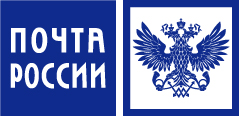 